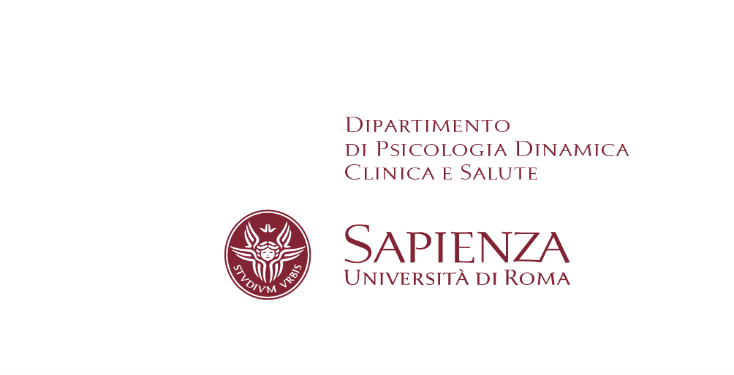 N.B. LA RICHIESTA DEVE PERVENIRE CON ALMENO 20 G DI ANTICIPO. LE MEDESIMA VERRA’ EVASA SECONDO ORDINE CRONOLOGICO DI ARRIVO.DOMANDA DI LIQUIDAZIONE QUOTA ASSOCIATIVAIl/La sottoscritto/a 	qualifica 	matricola  	codice fiscale 	in servizio presso il Dipartimento di Psicologia dinamica clinica e salute con la presente chiede il pagamento della quota associativa a istituzione/società scientifica nazionale o internazionale (indicare la denominazione dell’ente. (L’ente deve emettere fattura elettronica per il pagamento, se soggetto esente da fattura allegare la richiesta di pagamento)ammontante a € 	o valuta  	La spesa può essere imputata sul progetto di ricerca:  	in quanto vi è motivato interesse per il Dipartimento ed è attinente ai temi di ricerca del settore scientifico disciplinare di riferimento e poiché si configura una delle seguenti casistiche (barrare quella/e di interesse):la partecipazione al convegno dipende direttamente dal versamento della quota associativa per usufruire di sconti circa la partecipazione a convegni;per consentire l’accesso gratuito a tariffe agevolate a banche dati, libri e riviste della società scientifica stessa;per avere la possibilità di pubblicare su riviste specializzate del settore edite dalla società scientifica; per usufruire di sconti negli acquisti di materiale librario e degli atti di convegni/congressi non editi dalla società scientifica stessaL’ adesione all’associazione sia il presupposto per adeguarsi alle raccomandazioni rilasciate dalla CEE nell’ambito della realizzazione di un progettoSi allega:Richiesta/preventivo di pagamento dell’ente con dati di contattoRoma, .......................................Firma del richiedente	Firma del titolare dei fondi........................................................................	........................................................................VISTO LA DIRETTRICE DEL DIPARTIMENTO	VISTO DEL RAD DEL DIPARTIMENTOProf.ssa Anna Maria Speranza	Il Responsabile Amministrativo Delegato(Firma e timbro)	(Firma e timbro)